Western Australia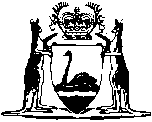 Warrants for Goods Indorsement Act 1898Compare between:[06 Jul 1998, 00-a0-06] and [13 Jul 2007, 01-a0-09]Western AustraliaWarrants for Goods Indorsement Act 1898An Act to enable certain  for  to be transferred by  and 1.	Certificate, warrant, or order for delivery of goods may be transferred by indorsement and delivery		Where, after the commencement of this Act, any warehousekeeper’s certificate, wharfinger’s certificate, dock warrant, or other warrant or order for delivery of goods (hereinafter called the warrant is indorsed by the person to whom the same has been issued or given, or by his agent duly  in that behalf, and is delivered to any person, such last-mentioned person and any subsequent holder of the warrant in good faith shall, as against the person by whom the warrant has been issued or given, be entitled to the goods and the possession thereof to the same extent as if the contract contained in or evidenced by such warrant had been made with the person to whom the warrant is indorsed and delivered as aforesaid, or the said holder thereof, as the case may be.2.	Short title		This Act may be cited as the Warrants for Goods Indorsement Act 1898.Notes1	Thisis a compilation of the Warrants for Goods Indorsement Act 1898 following Number and AssentCommencementWarrants for Goods Indorsement Act 189818989  18989  1898